Tutorial G3 Using the Picture Style Gallery                                                                                      (13 points)The Picture Style Gallery allows you to add interesting ________________________ to your graphics.First, select the graphic you wish to ____________, the go to the _____________ tools tab.In the Picture Styles group, select the drop down _______________ for Picture Styles
            Please circle that arrow below: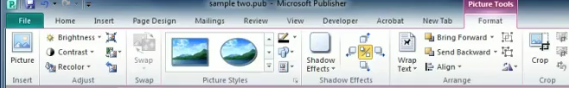 Whenever you hover over the choices of picture styles, you can see a _______________ of it in your actual picture.What other interesting things can you do in the Pictures Gallery group? (list 3)What will a caption do to your picture?In the ribbon below, please circle the border button:





In the ribbon below, please circle the caption button:





In the ribbon below, please circle the shape button: